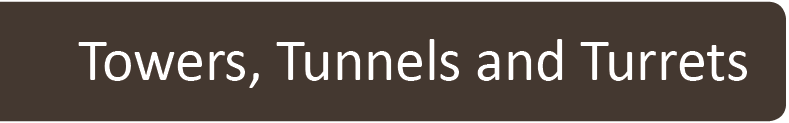 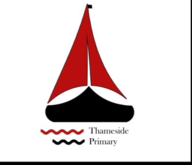 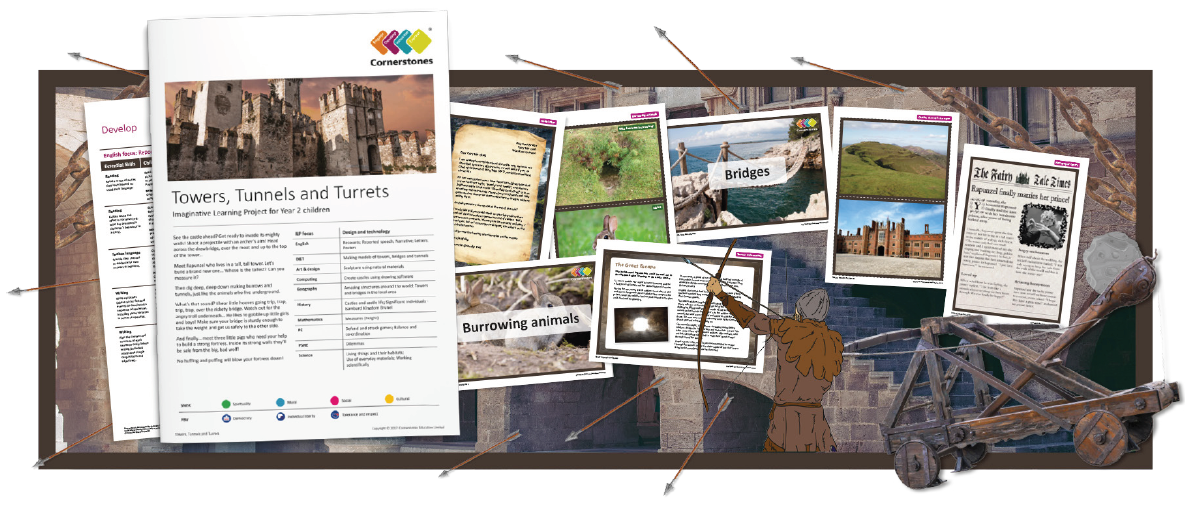 Climbing the battlements or tunnelling in the ground, there’s a whole world of adventure to be found! This half term we will learn about different parts of a castle and how they were built. We will build models and experiment with different materials, to find which materials are strong and which are weak. We’ll learn about the tallest buildings and longest tunnels in the world. We will find out about the amazing Victorian engineer, Isambard Kingdom Brunel and why he is so important to our transport links today.An online presentation will again show off our new knowledge and skills learnt throughout the project. 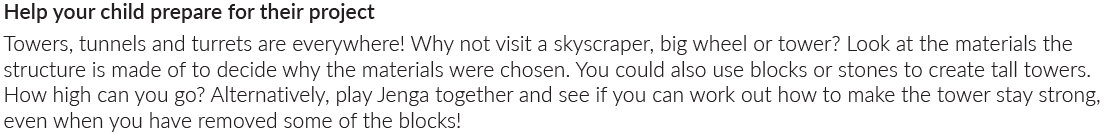 MathsLiteracyScienceData handling, 2D & 3D shape, time, fractionsFantasy story, 
Non-chronological report – Brunel
Recount
Building structures, predicting and testing to destruction!  P.ER.E/PSHEHistoryThe human body, physical exerciseFamous inventors - BrunelDTArtMusicBuilding structures with a variety of materialsArtists and architects – Seurat, Monet, Gaudi, Klee, RizziCreepy castle, the Grand old Duke of York, The king is in his castle